ÚvodSprávne fungovanie opatrení Plánu obrany a Plánu obnovy ES SR je podmienené správnym fungovaním zariadení potrebných pre tieto plány. Z tohto dôvodu je potrebné v pravidelných intervaloch preveriť a vyhodnotiť riadne fungovanie všetkých týchto zariadení.Predmetom tohto materiálu je vypracovanie Plánu skúšania podľa článku 4, ods. 2, písm. g) nariadenia Komisie (EÚ) 2017/2196 z 24. novembra 2017, ktorým sa stanovuje sieťový predpis o stavoch núdze a obnovy prevádzky v sektore elektrickej energie (ďalej len „NC ER“), ktoré vstúpilo do platnosti 18.12.2017. S Plánom skúšania podľa článku 4 ods. 2 písm. g) NC ER súvisia aj články 43 až 51, ktoré tvoria samostatnú kapitolu NC ER o súlade a preskúmaní.Dokument definuje zariadenia a požadované opatrenia relevantné pre Plán obrany a Plán obnovy ES SR, ktoré sa majú preskúšať.Definície použitých pojmovNa účely tohto dokumentu sa uplatňuje vymedzenie pojmov podľa článku 3 NC ER, článku 3 nariadenia Komisie (EÚ) 2017/1485 z 2. augusta 2017, ktorým sa stanovuje usmernenie pre prevádzkovanie elektrizačnej prenosovej sústavy (ďalej len „SO GL“), Prevádzkového poriadku prevádzkovateľa prenosovej sústavy Slovenská elektrizačná prenosová sústava, a. s., a Technickými podmienkami prístupu a pripojenia, pravidlami prevádzkovania prenosovej sústavy.Zásadná zmena:Pod pojmom „zásadná zmena“ sa v Pláne skúšania rozumie zmena topológie, zariadenia, procesov a podobne, ktorá má dopad na riadne fungovanie opatrenia Plánu obrany a obnovy.O zmene/úprave zariadenia zabezpečujúceho opatrenie Plánu obrany a obnovy musí subjekt zahrnutý do Plánu obrany a obnovy bezodkladne informovať PPS, resp. prevádzkovateľa distribučnej sústavy (ďalej len „PDS“).PPS, resp. PDS na základe poskytnutých informácii rozhodne o tom či zmena/úprava má významný vplyv na vykonávanie opatrenia Plánu obrany a obnovy.Skúška zhodyPod pojmom „skúška zhody“ sa rozumie postup skúšky vypracovaný na základe požiadaviek nariadenia Komisie (EÚ) 2016/631 zo 14. apríla 2016, ktorým sa stanovuje sieťový predpis pre požiadavky na pripojenie výrobcov elektriny do elektrizačnej sústavy (ďalej len „RfG“) a nariadenia Komisie (EÚ) 2016/1388 zo 17. augusta 2016, ktorým sa stanovuje sieťový predpis pre pripojenie odberateľov do elektrizačnej sústavy (ďalej len „DCC“) stanovený v Technických podmienkach prístupu a pripojenia, pravidlá prevádzkovania prenosovej sústavy (ďalej len „TP PPS“).Účastník trhu s elektrinouPod pojmom „účastník trhu“ sa rozumie výrobca elektriny, prevádzkovateľ prenosovej sústavy, prevádzkovateľ distribučnej sústavy, dodávateľ elektriny, odberateľ elektriny, organizátor krátkodobého trhu a výkupca elektriny. Všeobecné ustanoveniaVýzva na skúšku:PPS, resp. PDS (podľa miesta pripojenia k ES SR) má právo od prevádzkovateľa priamo pripojeného zariadenia vyžadovať realizáciu skúšky formou výzvy (výnimku predstavuje skúška poskytovateľa služby obnovy podľa článku 6, kedy je skúška realizovaná na základe žiadosti poskytovateľa služby obnovy).PPS má právo vyžadovať od PDS realizáciu skúšky na zariadení pripojenom do distribučnej sústavy. Výzva zo strany PPS, resp. PDS na prevádzkovateľa zariadenia musí obsahovať minimálne:typ skúšky,termín skúšky,skúšané zariadenie/a,podmienky skúšky,rámcový postup skúšky.Postup skúšky:Postup skúšky na základe výzvy vypracuje prevádzkovateľ zariadenia, resp. subjekt zahrnutý do skúšky vo forme vecného a časového programu.Postup skúšky je prispôsobený konkrétnym požiadavkám skúšky a skúšaného subjektu.Vecný a časový program schvaľuje PPS. Realizácia skúšky:Zodpovedný za vykonanie skúšky je prevádzkovateľ zariadenia, pokiaľ nie je určené inak. Skúška sa realizuje podľa odsúhlaseného vecného a časového programu v súlade s platnými prevádzkovými predpismi skúšaného zariadenia.Meranie počas skúšky zabezpečuje na svojich zariadeniach prevádzkovateľ zariadenia.Vyhodnotenie a evidencia:Vyhodnotenie a evidencia skúšania je v zodpovednosti PPS, resp. PDS, pokiaľ nie je určené inak.PPS, resp. PDS má právo delegovať úlohu vyhodnotenia a evidencie na tretiu osobu. Skúška sa považuje za neúspešnú, ak neboli dosiahnuté stanovené požiadavky definované v zaslanej výzve a v schválenom vecnom a časovom programe vypracovanom pre konkrétnu skúšku. Opakovanie neúspešnej skúšky:Skúška sa opakuje až do doby, kedy skúšaný subjekt úspešne skúšku nevykoná.Neúspešný subjekt zabezpečí v konzultácii s PPS prechodné nápravné opatrenia až do doby dosiahnutia súladu s požiadavkami v Pláne skúšania.Zmena pracovného režimu výrobného zariadenia pri hodnotách frekvencie definovaných PPSCieľom skúšky je overenie správneho nastavenia zariadení podieľajúcich sa na schopnosti prechodu výrobného zariadenia z režimu regulácie výkonu na režim regulácie otáčok/frekvencie pri hodnotách frekvencie definovaných v TP PPS.Skúšané zariadenie:výrobné zariadenie typu B, C a D, pričom platí pre výrobné zariadenia podliehajúce RfG,vodné elektrárne nad 20 MW,systémové elektrárne definované v TP PPS,samostatné výrobné zariadenie poskytujúce podporné služby (ďalej len „PpS“).Skúške podlieha celý reťazec zariadení podieľajúcich sa na vykonaní opatrenia. Skúšanie je zabezpečené simuláciou zmeny frekvencie na požadované hranice definované v TP PPS s následným automatickým prechodom z režimu regulácie výkonu na režim regulácie otáčok/frekvencie.Po prvom vykonaní skúšky zhody sa následná skúška realizuje až po zásadnej zmene zariadení podieľajúcich sa na vykonaní opatrenia definovaného v bode 1 tohto článku.Zmena režimu prečerpávacej vodnej elektrárne (ďalej len „PVE“) z turbínovej/čerpadlovej prevádzky pri hodnotách frekvencie definovaných PPSCieľom skúšky je overenie správneho nastavenia zariadení podieľajúcich sa na schopnosti automatického prechodu PVE z režimu turbínovej a čerpadlovej prevádzky pri hodnotách frekvencie a časovom oneskorení definovaných v TP PPS.Skúšaným zariadením je PVE s inštalovaným výkonom nad 20 MW.Skúške podlieha celý reťazec zariadení podieľajúcich sa na vykonaní opatrenia.Skúšanie je zabezpečené simuláciou zmeny frekvencie na požadované hranice a časovým oneskorením definovaným v TP PPS s následným automatickým odpojením z turbínovej/čerpadlovej prevádzky.Po prvom vykonaní skúšky zhody sa následná skúška realizuje až po zásadnej zmene zariadení podieľajúcich sa na vykonaní opatrenia definovaného v bode 1 tohto článku.Prechod výrobného zariadenia do režimu výroby na vlastnú spotrebuCieľom skúšky je overenie prechodu a zregulovania výrobného zariadenia z režimu dodávky činného výkonu do PS/DS na úroveň výroby pre vlastnú spotrebu pri strate možnosti vyvedenia výkonu. Skúšané zariadenie:výrobné zariadenie s inštalovaným výkonom 50 MW a vyšším,výrobné zariadenie typu C a D (platí pre výrobné zariadenie v zmysle RfG).Skúške podlieha celý reťazec zariadení podieľajúcich sa na vykonaní opatrenia. Skúšanie je zabezpečené simuláciou (alebo reálnou skúškou) zmeny stavu vypínacieho prvku na zariadení zabezpečujúcom vyvedenie výkonu do PS/DS pri turbínovej prevádzke s následným automatickým zregulovaním na vlastnú spotrebu. Pri skúške sa uplatňuje metodika stanovená na základe článku 45 ods. 6 RfG v TP PPS.Po prvom vykonaní skúšky zhody sa následná skúška realizuje až po zásadnej zmene zariadenia/í podieľajúcich sa na vykonaní opatrenia alebo po dvoch nadväzných neúspešných prepnutiach v skutočnej prevádzke.Schopnosť poskytovateľa služby obnovy vykonávať PpS „Štart z tmy“ Cieľom skúšky je certifikácia PpS „Štart z tmy“. Bližšie požiadavky a podmienky certifikácie sú popísané v TP PPS.Skúšaným zariadením je poskytovateľ služby obnovy (PpS „Štartu z tmy“).Skúške podlieha celý reťazec zariadení podieľajúcich sa na vykonaní opatrenia.Skúšanie je realizované simuláciou straty hlavného aj rezervného napájania VS, pričom je potrebné zabezpečiť nábeh skúšaného výrobného zariadenia vlastným nezávislým zariadením podaním napätia na vybranú prípojnicu definovanú PPS. Pri skúške sa uplatňuje metodika stanovená na základe článku 45 ods. 5 RfG v TP PPS.Perióda skúšania je každé tri roky.Za vyhodnotenie skúšky a evidenciu je zodpovedný PPS a certifikátor PpS.Blokovanie prepínania odbočiek pri dosiahnutí hodnoty napätia definovanej PPS Cieľom skúšky je overenie správnosti blokovania prepínania odbočiek na transformátore 400/110 alebo 220/110 kV pri dosiahnutí hodnoty napätia definovaného v TP PPS.Skúšané zariadenie: 	PPS,priamo pripojení odberatelia PPS s vlastným transformátorom.Skúške podlieha celý reťazec zariadení podieľajúcich sa na vykonaní opatrenia.Skúšanie je zabezpečené simuláciou zmeny napätia na požadovanú hranicu definovanú PPS a následná skúška možnosti zmeny odbočiek transformátora. Pri skúške sa uplatňuje metodika stanovená na základe článku 37 ods. 7 DCC v TP PPS.Po prvom vykonaní skúšky zhody sa následná skúška realizuje až po zásadnej zmene zariadení podieľajúcich sa na vykonaní opatrenia definovaného v bode 1 tohto článku.Manuálne riadenie odberu odberného zariadenia s rezervovanou kapacitou vyššou ako 150 kW pripojené do DS alebo PSCieľom skúšky je overenie procesov a nastavenia zariadení podieľajúcich sa na Pláne obmedzovania spotreby ES SR na príkaz vedúceho skúšky.Skúšaným zariadením je poskytovateľ služby obrany s kapacitou vyššou ako 150 kW pripojený do napäťovej úrovne VN a vyššie podieľajúci sa na Pláne obmedzovaní spotreby ES SR.Skúške podlieha celý reťazec zariadení podieľajúcich sa na vykonaní opatrenia.Spôsob skúšania: Priamy pokyn odbernému miestu na zmenu odberu s vopred dohodnutou hodnotou odľahčenia.Skúška môže byť nahradená dodaním osvedčenia o vybavení zariadenia na realizáciu skúšaného opatrenia.Pri skúške sa uplatňuje metodika stanovená v článku 41 ods. 1 DCC.Po prvom vykonaní skúšky zhody sa následná skúška realizuje až po dvoch nadväzných neúspešných operáciách riadenia odberu v skutočnej prevádzke alebo aspoň raz za rok.Za vyhodnotenie a evidenciu je zodpovedný PPS alebo PDS. Riadenie odberu frekvenčným odľahčenímCieľom skúšky je overenie procesov a nastavenia zariadení podieľajúcich sa na Havarijnom vypínacom pláne ES SR na príkaz (telefonicky alebo diaľkovo) dispečera PPS, resp. PDS.Skúšaným zariadením je poskytovateľ služby obrany podieľajúci sa na Havarijnom vypínacom pláne ES SR.Skúške podlieha celý reťazec zariadení podieľajúcich sa na vykonaní opatrenia.Skúšanie je realizované príkazom na odľahčenie odberu na nulovú hodnotu. Pri skúške odberného zariadenia pripojeného do prenosovej sústavy sa uplatňuje metodika stanovená na základe článku 37 ods. 4 DCC v TP PPS.Po prvom vykonaní skúšky zhody sa následná skúška realizuje až po dvoch nadväzných neúspešných operáciách riadenia odberu v skutočnej prevádzke alebo po zásadnej zmene zariadenia/í podieľajúcich sa na vykonaní opatrenia.Automatické frekvenčné odľahčenie (praktické overenie nastavenia)Cieľom skúšky je praktické overenie nastavenia zariadení podieľajúcich sa na Frekvenčnom vypínacom pláne ES SR. Overenie sa vykonáva pri hodnote frekvencie definovanej PPS, kedy sa meria dosiahnutý čas vykonania opatrenia a taktiež funkcia zablokovania opatrenia v napäťových intervaloch definovaných v TP PPS.Skúšaným zariadením je subjekt zahrnutý do Frekvenčného vypínacieho plánu ES SR.Skúške podlieha celý reťazec zariadení podieľajúcich sa na vykonaní opatrenia.Skúšanie je zabezpečené reálnou skúškou pri simulácii definovanej hodnoty frekvencie a overovania požadovanej doby vypnutia odberu vrátane reakcie dotknutých zariadení. Súčasťou skúšky je taktiež overenie schopnosti funkcie blokovania opatrenia v napäťovom rozsahu 30 – 90 % Un. Pri skúške sa uplatňuje metodika stanovená na základe článku 37 ods. 6 a v článku 39 ods. 5 DCC v TP PPS.Po prvom vykonaní skúšky zhody sa následná skúška realizuje až po dvoch nadväzných neúspešných operáciách riadenia odberu v skutočnej prevádzke alebo po významnej zmene zariadenia/í podieľajúcich sa na vykonaní opatrenia.Automatické frekvenčné odľahčenie (teoretické overenie nastavenia)Cieľom skúšky je teoretické overenie hodnôt vypínaných odberov nastavených vo Frekvenčnom vypínacom pláne ES SR. Skúšaným zariadením je subjekt zahrnutý do Frekvenčného vypínacieho plánu ES SR.Skúšaným zariadením je odberné zariadenie zaradené do Frekvenčného vypínacieho plánu ES SR.Skúšanie je zabezpečené overením teoretických výpočtov a požiadaviek na Frekvenčný vypínací plán ES SR s hodnotami zistenými meraniami v časových rezoch definovaných PPS.Perióda skúšania je raz za rok.Záložné napájanie hlavného dispečingu PPS a PDS (pre PPS platí aj pre záložný dispečing)Cieľom skúšky je overenie schopnosti prevádzky kľúčových nástrojov a zariadení potrebných pre správne fungovanie dispečingu PPS/PDS pri plnení svojich povinností pri strate hlavného napájania počas doby 24 hodín. Skúšaný subjekt:PPS, PDS.Skúške podlieha celý reťazec zariadení podieľajúcich sa na vykonaní opatrenia.Skúšanie je realizované reálnym prevádzkovým zabezpečením napájania kľúčových zariadení a nástrojov dispečingu pri simulovanom výpadku hlavného zdroja napájania počas doby definovanej PPS.Perióda skúšania je raz za rok.Zodpovedný za vykonanie:PPS,PDS.Hlasový komunikačný systémCieľom skúšky je kontrola funkčnosti hlasového komunikačného systému (tzv. „energetickej telefónnej siete“) telefónnym spojením s vybraným subjektom zahrnutým v Pláne skúšania. Skúšaný subjekt: 	PPS,PDS,významný používateľ siete (ďalej len „VPS“) definovaný podľa TP PPS,poskytovateľ služby obnovy.Skúške podlieha celý reťazec zariadení podieľajúcich sa na vykonaní opatrenia.Skúšanie je realizované kontrolou telefónneho spojenia PPS s vybraným subjektom zahrnutým v pláne skúšania.Perióda skúšania je raz za rok.Záložné napájanie hlasového komunikačného systémuCieľom skúšky je kontrola funkčnosti hlasového komunikačného systému (tzv. „energetickej telefónnej siete“) telefónnym spojením s vybraným subjektom zahrnutým v Pláne skúšania pri strate napájania z hlavného zdroja.Skúšaný subjekt:PPS,PDS,VPS definovaný podľa TP PPS,poskytovateľ služby obnovy.Skúške podlieha celý reťazec zariadení podieľajúcich sa na napájaní hlasového komunikačného systému.Skúšanie je realizované kontrolou telefónneho spojenia a zabezpečením technických požiadaviek na kvalitu komunikačného systému pri simulovanom výpadku hlavného zdroja napájania po dobu 24 hodín.Perióda skúšania je raz za 5 rokov.Funkčnosť hlavných a záložných kľúčových nástrojov a zariadeníCieľom skúšky je overenie schopnosti zabezpečenia kontinuity kľúčových zariadení a nástrojov definovaných na základe SO GL pri výpadku niektorej z častí kľúčového zariadenia alebo nástroja v požadovanej dobe definovanej PPS. Skúšaný subjekt:PPS,PDS,poskytovatelia služby obnovy, systémové elektrárne.Skúšanými zariadeniami sú kľúčové zariadenia a nástroje zabezpečujúce správne fungovanie operatívneho riadenia skúšaného subjektu.Skúšanie je zabezpečené simulovaným výpadkom prvku kľúčového zariadenia alebo nástroja s následným obnovením jeho činnosti v dobe definovanej PPS.Perióda skúšania je raz za 3 roky.Záložný zdroj napájania rozvodní nevyhnutných pre vykonávanie postupov Plánu obnovyCieľom skúšky je kontrola funkčnosti kľúčových zariadení a funkcií rozvodne potrebnej pre Plán obnovy počas doby 24 hodín pri strate napájania z hlavného zdroja.Skúšaný subjekt:PPS,PDS,systémové elektrárne,distribučné sústavy pripojené k PDS.Skúšanými zariadeniami sú zariadenia zabezpečujúce základné funkcie rozvodne.Skúšanie je realizované zabezpečením napájania kľúčových zariadení rozvodne pri simulovanom výpadku hlavného zdroja a ich činnosť počas doby 24 hodín.Perióda skúšania je raz za 5 rokov.Prevádzkové skúšky – skúšky „Štartu z tmy“Cieľom skúšky je praktické overenie postupov Plánu obnovy. Skúšaný subjekt:PPS,PDS,poskytovatelia služby obnovy,systémové elektrárne.Skúške podlieha celý reťazec zariadení podieľajúcich sa na zabezpečení obnovy ES SR.Skúšanie je realizované overením jednotlivých postupov Plánu obnovy ako napr. podanie napätia zo zdroja poskytujúceho službu obnovy systémovej elektrárni, nábeh systémovej elektrárne, zabezpečenie vytvorenia ostrova a synchronizácia ostrova k inej časti ES SR.Perióda skúšania definuje PPS podľa potreby.Stav núdze v elektroenergetikeCieľom skúšky je praktické overenie postupov vyhlasovania a odvolávania stavu núdze v elektroenergetike, resp. predchádzaniu stavu núdze v elektroenergetike. Skúšaný subjekt: 	PPS,Organizátor krátkodobého trhu s elektrinou (ďalej len „OKTE“),Ministerstvo hospodárstva Slovenskej republiky,PDS,VPS,vybraní účastníci trhu s elektrinou.Skúšané zariadenia:nástroje a zariadenia podieľajúce sa na zabezpečení vyhlásenia a odvolania Stavu núdze v elektroenergetike a obchodovania s elektrinou,komunikačné zariadenia,interné postupy a procesy skúšaného subjektu. Skúšanie je zabezpečené simulačným vyhlásením stavu núdze v elektroenergetike, preskúmaním procesov vyhlásenia a odvolania stavu núdze v elektroenergetike (celej ES SR alebo len jej časti) a činnosti s tým súvisiacimi.	Perióda skúšania je raz za 5 rokov.	Zodpovedný za vykonanie je prevádzkovateľ zariadenia a subjekt zodpovedný za postupy a procesy.Presun z hlavného na záložný dispečing PPSCieľom skúšky je overenie postupov presunu dispečerov z hlavného dispečingu PPS na záložný dispečing PPS.Skúšaným subjektom je PPS.Skúške podlieha celý reťazec zariadení a procesov podieľajúcich sa na vykonaní opatrenia.Skúšanie je realizované fyzickým presunom dispečerov z hlavného na záložný dispečing PPS.Perióda skúšania je raz za rok.Zodpovedný za vykonanie je PPS.Preskúmanie Plánu obranyCieľom skúšky je simulačné preskúmanie a posúdenie dostatočnosti Plánu obrany.Skúšaným subjektom je PPS.Skúšané zariadenia sú opatrenia a postupy Plánu obrany. Skúšanie je zabezpečené simulačným preskúmaním a posúdením dostatočnosti Plánu obrany.Perióda skúšania je raz za 5 rokov, príp. pred akoukoľvek zásadnou zmenou topológie.Zodpovedný za vykonanie je PPS.Preskúmanie Plánu obnovyCieľom skúšky je simulačné preskúmanie a posúdenie dostatočnosti Plánu obnovy.Skúšaným subjektom je PPS.Skúšané zariadenia sú opatrenia a postupy Plánu obnovy. Skúšanie je zabezpečené simulačným preskúmaním a posúdením dostatočnosti Plánu obnovy.Perióda skúšania je raz za 5 rokov, príp. pred akoukoľvek zásadnou zmenou topológie.Zodpovedný za vykonanie je PPS.Pozastavenie a obnovenie trhových činnostíCieľom skúšky je overenie postupov a procesov zabezpečujúcich prevádzkovanie trhových činností, ich schopnosť pozastavenia a opätovného obnovenie.Skúšaný subjekt: 	PPS,OKTE,vybraní účastníci trhu s elektrinou.Skúšané zariadenia:Softvérové vybavenie subjektov podieľajúce sa na zabezpečení obchodovania s elektrinou. Procesy a postupy podieľajúce sa na pozastavení a obnovení trhových činností. Skúšanie je zabezpečené simulačným preskúmaním procesov pozastavenia a obnovenia trhových činností a k tomu potrebných funkcionalít nástrojov a zariadení.Perióda skúšania je raz za 5 rokov, príp. pred akoukoľvek významnou zmenou skúšaných zariadení podieľajúcich sa na vykonaní opatrenia definovaného v bode  1.Zodpovedný za vykonanie je PPS.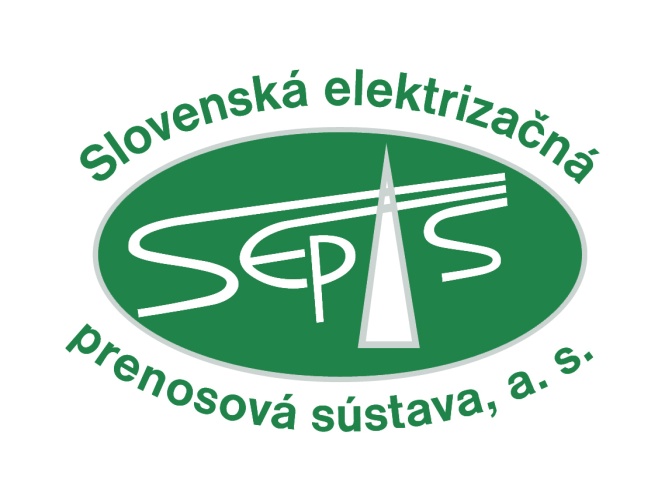 Právna notifikácia: Tento dokument spoločnosti Slovenská elektrizačná prenosová sústava, a. s. (ďalej len „SEPS“), ako prevádzkovateľa prenosovej sústavy (ďalej len „PPS“) SR, predstavuje pracovný návrh na účely verejnej konzultácie podľa nariadenia Komisie (EÚ) 2017/2196, ktorým sa stanovuje sieťový predpis o stavoch núdze a obnovy prevádzky v sektore elektrickej energie (ďalej len „NC ER“) a v žiadnom prípade nepredstavuje finálnu, záväznú alebo nemennú pozíciu. Návrh vychádza z procedúr a postupov platných v čase vypracovania návrhu. SEPS si vyhradzuje právo, najmä nie však výlučne, upraviť tento dokument na základe výsledkov verejnej konzultácie a zároveň upozorňuje, že finálny návrh je v zmysle  NC ER článok 4 ods. 2 písm. g) a ods. 3 predmetom schválenia Ministerstvom hospodárstva Slovenskej republiky.